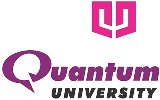 QUANTUM UNIVERSITYMandawar (22 Km Milestone), Roorkee – Dehradun Highway (NH 73)ROORKEE – 247 662NOTICEDepartment of Training & Placements		Dated: 31.03.2021VM Coders will be providing internships to B.Tech, BCA, MCA, MBA students of Quantum University, Roorkee. Details are as follows.Company Name VM CodersCompany Websitehttps://www.vmcoder.com/Requirement  B.Tech, BCA, MCA, MBA studentsDesignationInternsSelection ProcedureTest and Interview at Noida Office.Work LocationNoidaSelection  Date After registration Reporting Time 9.00 AMVenueWill inform after registration